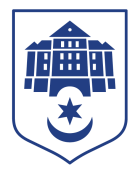 ТЕРНОПІЛЬСЬКА МІСЬКА РАДАПОСТІЙНА КОМІСІЯз питань містобудуванняПротокол засідання комісії №7від 28.05.2021Всього членів комісії: 	(6) Назарій Редьква, Андрій Грицишин, Юрій Смакоуз, Артур Шатарський, Олександр Россомаха, Мар’яна ГоловкоПрисутні члени комісії: 	(5) Назарій Редьква, Артур Шатарський, Мар’яна Головко, Олександр Россомаха, Юрій СмакоузВідсутні члени комісії:	(1) Андрій ГрицишинКворум є. Засідання комісії правочинне.На засідання комісії запрошені:Світлана Козелко - начальник управління культури і мистецтв; Віктор Кібляр – начальник відділу земельних ресурсів;Юлія Чорна – начальник організаційного відділу ради управління організаційно – виконавчої роботи.Головуючий – голова комісії Назарій РедькваСЛУХАЛИ: 	Про затвердження порядку денного.Виступив:	Назарій Редьква, який за ініціативи виконавчих органів ради запропонував сформувати порядок денний засідання наступними питаннями:-Про внесення змін до історико-архітектурного опорного плану м. Тернополя,-Про надання дозволу на розроблення технічної документації із землеустрою щодо встановлення меж земельної ділянки в натурі (на місцевості)за адресою вул.Родини Барвінських гр.Морозу В.І.Результати голосування за затвердження порядку денного: За – 5, проти- 0, утримались -0. Рішення прийнято. ВИРІШИЛИ:	Затвердити порядок денний засідання комісії в цілому.Порядок денний засідання:Слухали:Про внесення змін до історико-архітектурного опорного плану м. Тернополя Доповідала:	Світлана КозелкоРезультати голосування за проект рішення: За - 5, проти-0, утримались-0. Рішення прийнято.Вирішили:	Рішення комісії №1 додається.Слухали:Про надання дозволу на розроблення технічної документації із землеустрою щодо встановлення меж земельної ділянки в натурі (на місцевості)за адресою вул.Родини Барвінських гр.Морозу В.І.Доповідав:	Віктор КіблярРезультати голосування за проект рішення: За - 5, проти-0, утримались-0. Рішення прийнято.Вирішили:	Рішення комісії №2 додається.Голова комісії							Назарій РЕДЬКВАСекретар комісії							Артур ШАТАРСЬКИЙ№п/пНазва проекту рішенняПро внесення змін до історико-архітектурного опорного плану м. ТернополяПро надання дозволу на розроблення технічної документації із землеустрою щодо встановлення меж земельної ділянки в натурі (на місцевості)за адресою вул.Родини Барвінських гр.Морозу В.І.